僑愛國小第65屆畢冊封面封底  比賽成績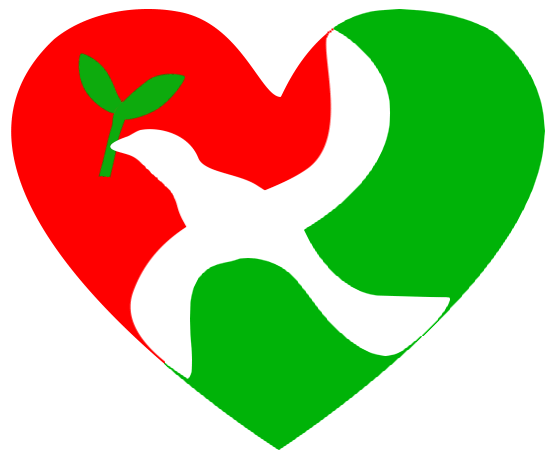 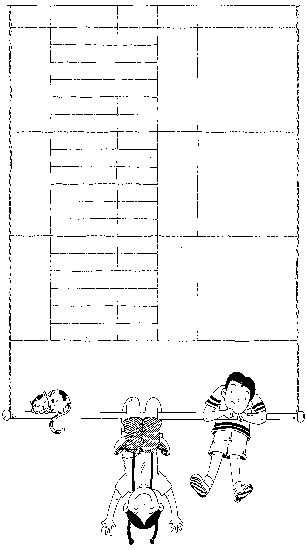 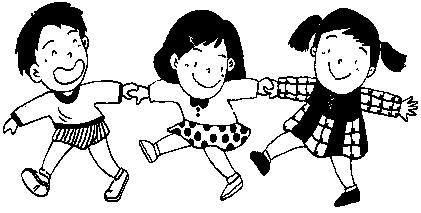 作品編號班級姓名名次8605黃靖棻一10604溫侑庭二18605彭美潔二19601彭品馨三9601戴千育三13606吳宇智三4601藍巧晏佳作16602劉  欣佳作6602廖孟嫻佳作12602王芷藜佳作2603游庭瑄佳作5603簡憶佳作14603楊萌莃佳作17603金雨鑠佳作7604張詠緁佳作1604陳堉禎佳作11605翁韋婷佳作15606王可柔佳作3606黃姿璇佳作